Emery High School Community Council Meeting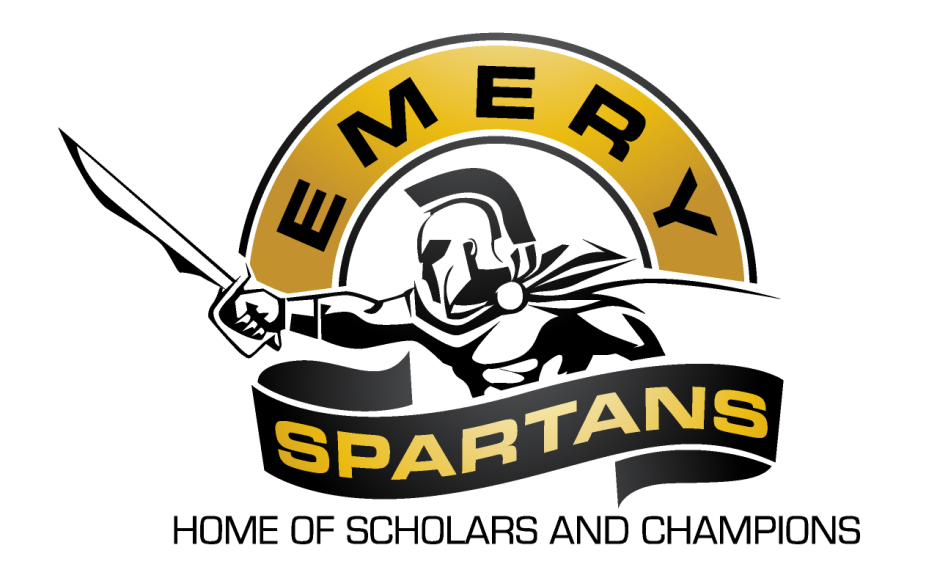  January 31, 2023, EHS Library, 3:15 p.m.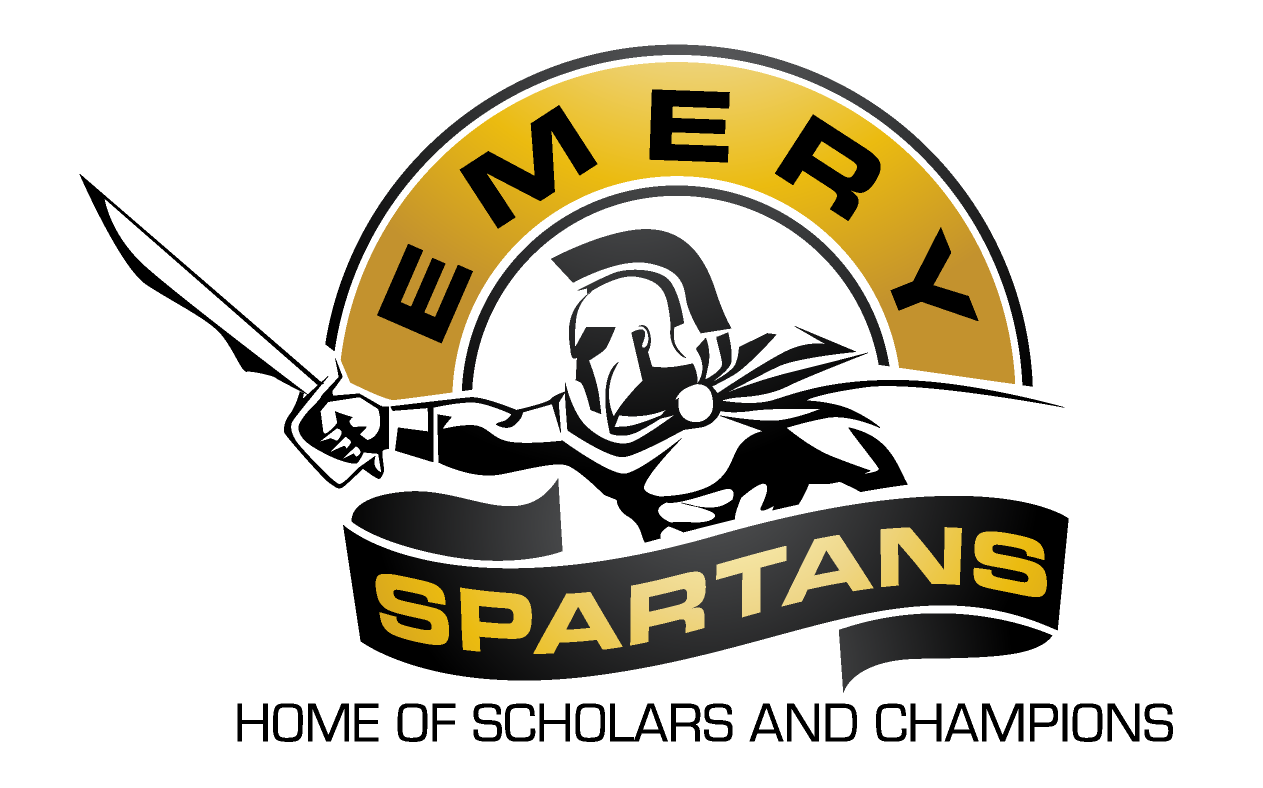 Welcome and introductions/roll callGood News itemsCheer 2nd place in 3A ChampionshipPre-ACT 80 Freshman Old businessMinutes from last meeting -ApprovalNew businessNew Teachers/Staff:	Ty Mecham- Edgenuity/ISS	Sylvia Lofthouse- Homework class	McKensie Allred- Lead CookBudget review for 2023-2024 school yearLands TrustTSSAEmery High Counseling Department- Lance WhiteselUpdate.Retiring -Lee, Mike, Kevin- Realignment 2023-2025Region 12 (Emery, Carbon, Richfield, Canyon View, North Sanpete, Delta, Juab, Manti) Football 2A South Region (Emery, Delta, Grand, San Juan, South Sevier)School Safety discussion—Reunification Drill at some point this year.Deputy Mike GrangePLC Mondays/District PD days going well Construction Update—School Goals: ACT scores, Literacy in all content areas, Build positive student relationships.Pre-ACT for 9th grade, ACT prep classes, ACT Bootcamp, Implement Learning strategies Mon-Thurs 15-30 min. Continually encourage faculty and staff the build positive student relationships. Instructional coaches working with teachers on student engagement, rigor of content.Advertise Academic SuccessInput from council members-Yearly meeting agenda for 2022-2023Suggested dates March 28th 3:15 in the LibraryOther________________________________________________________________________________________________________________________________________________MinutesEmery High School Community Council MeetingJanuary 31, 2023EHS Library 3:15 PMAttendance:Steven GordonLinda WilbergBrandi TuttleTracey JohnsonCharlotte MorrisMarc StilsonJamie HuggardDoug JohnsonJohn DoriaAngie Peacock -Via Email
Welcome by John Doria. Time turned over to Principal Gordon. Good news items:	Cheer took 2nd place in the 3A Championship in the first year as a sanctioned sport. 	80 freshmen signed up and took the Pre-ACT test.John motioned to approve minutes from the last meeting. Charlotte seconded the motion.New BusinessNew Staff:Ty Mecham - Edgenuity/ISSSylvia Lofthouse - Homework ClassMcKensie Allred - Lead CookBudget Review for 2023-2024 School Year1. Lands Trust Budget 					Overall Allotment	$155,077		½ Teacher to match ½ time teacher from district= Full Teacher	49,000		Homework Class							8,000		Kevin Gordon Welding Prep						10,397		½ of teacher preps-- Moulton, Allred, Peacock			15,000		Professional Development/Software					5,000		STAR Reading and Accelerated Reader				5,500		Chromebooks/Cart							12,500		Consumables Welding						5,000		Consumables Wood							2,000		Repairs/Maintenance Auto						4,000		Prep for Manufacturing - Worwood					9,127		???Prep for Ag Science - Thornley					9,999				Prep for Comp Science - Collard					10,853		Credit Recovery/Edgenuity/ISS Supervisor				14,000		ACT Proctors / ACT Prep Bootcamp					3,000								Total Expenditures	153,377								Overall Allotment	$155,077John moved to approve Lands Trust budget. Jamie seconded. TSSA Budget Proposal 2023-2024EHSTotal TSSA Funding 108,000	Focus Areas:	Student Literacy	Academic Support	Student Social Health and Wellbeing	Steam SupportEmery High Counseling DepartmentUpdateRetiring - Lee, Mike, KevinC. Realignment 2023-2025 Region 12 (Emery, Carbon, Richfield, Canyon View, North Sanpete, Delta, Juab, Manti)Football 2A South Region (Emery, Delta, Grand, San Juan, South Sevier) D. School Safety Discussion - Reunification Drill at some point this year. Deputy Mike GrangeE. PLC Mondays/District PD days going well	District PLC Day February 6th F. Construction Update -  G. School Goals: ACT Scores, Literacy in all content areas, building positive student relationships. Pre-ACT for 9th Grade, ACT Prep classes, ACT Bootcamp, Implement Learning strategies Mon-Thurs 15-30 min. Continually encourage faculty and staff to build positive student relationships. Instructional coaches working with teachers on student engagement, rigor of content. H. Advertise Academic SuccessIV. Other Input Through a connection of Dane Worwood, the district got an $80,000 3D Printer for students to work with. Doug Johnson has begun sending out video clips through the parent link to send ideas for digital education. February 6-10 (HOPE WEEK) Through HOPE Squad John motioned to close.Charlotte seconded.